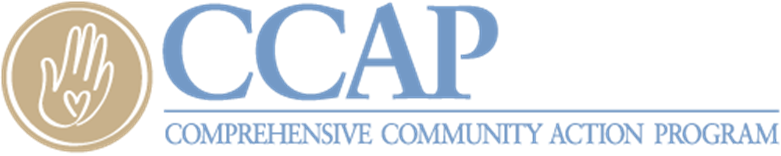 Child Support Documentation FormApplicant Name: ______________________________            Application #: _______________________ If you or a member of your household receives child support please complete this form.I, ______________________________, understand that I will be held liable if I have misstated or understated in any way the child support my household receives. Please provide the following information grouped by the person providing the household child support.Noncustodial Parent #1Name of noncustodial parent providing the support: ____________________________________________ Name of child/children: ________________, ________________, _________________, ______________  the household has NOT received any child support since _______________. OR  the household has NEVER received child support. OR  the household DOES receive child support.  The amount received: $__________ (circle one) Weekly/bi-weekly/monthly Is the Applicant the adult household member that receives this support?  Yes  No. If no, name of other household adult receiving support: _________________________________________ Noncustodial Parent #2Name of noncustodial parent providing the support: ____________________________________________ Name of child/children: ________________, ________________, _________________, ______________  the household has NOT received any child support since _______________. OR  the household has NEVER received child support/alimony OR   the household DOES receive child support.  The amount received: $__________ (circle one)  Weekly/bi-weekly/monthly Is the Applicant the adult household member that receives this support?  Yes  No. If no, name of other household adult receiving support: __________________________________________ Signature ____________________________________                          Date ________________________